Электронный выпуск новостей о текущих конкурсах российских фондов и программ(13) 2018СОДЕРЖАНИЕ:РНФ. Конкурс на получение грантов РНФ по мероприятию «Проведение исследований на базе существующей научной инфраструктуры мирового уровня» Президентской программы исследовательских проектов	3Конкурс стипендий 2018-2019 года Фонда имени Вернадского	4Конкурс начинающих переводчиков имени Э. Л. Линецкой - 2018	5РНФ. Конкурс на получение грантов РНФ по мероприятию «Проведение исследований на базе существующей научной инфраструктуры мирового уровня» Президентской программы исследовательских проектовРоссийский научный фонд извещает о проведении открытого публичного конкурса на получение грантов Российского научного фонда по мероприятию «Проведение исследований на базе существующей научной инфраструктуры мирового уровня» Президентской программы исследовательских проектов, реализуемых ведущими учеными, в том числе молодыми учеными.Гранты выделяются на осуществление на базе существующей научной инфраструктуры мирового уровня научных, научно-технических программ и проектов, проведение фундаментальных научных исследований и поисковых научных исследований (далее – проекты, научные исследования) в 2019 – 2022 годах с последующим возможным продлением проекта на срок до трех лет по следующим отраслям знаний:01 Математика, информатика и науки о системах;02 Физика и науки о космосе;03 Химия и науки о материалах;04 Биология и науки о жизни;05 Фундаментальные исследования для медицины;06 Сельскохозяйственные науки;07 Науки о Земле;08 Гуманитарные и социальные науки;09 Инженерные науки. Размер одного гранта составляет от 4 до 6 млн. рублей ежегодно.При реализации представляемых на конкурс проектов должны использоваться находящиеся на территории Российской Федерации крупные объекты научной инфраструктуры (далее – ОИ).Регистрация объектов инфраструктуры в ИАС РНФ осуществляется в срок до 20 сентября 2018 года.Количество допущенных к конкурсу заявок, предполагающих реализацию проектов с использованием одного ОИ, должно быть не менее пяти, при этом на одно юридическое лицо, проекты которого победят в настоящем конкурсе, не может приходиться более трети финансового обеспечения со стороны Фонда всех выполняемых с использованием указанного ОИ проектов, победивших в настоящем конкурсе.Финансовое обеспечение проектов, реализуемых на базе одного объекта инфраструктуры, может составлять от 20 до 60 миллионов рублей в год.Для реализации проекта организациями, заинтересованными в результатах проекта, может предоставляться софинансирование в денежной форме (Софинансирование не является обязательным. Сведения о софинансировании носят информационный характер.)Руководитель проекта имеет право в качестве руководителя представить только один проект для участия в данном конкурсе.Руководитель проекта должен иметь следующее количество публикаций по тематике проекта в рецензируемых российских и зарубежных научных изданиях, индексируемых в базах данных «Сеть науки» (Web of Science Core Collection) или«Скопус» (Scopus), опубликованных в период с 1 января 2014 года до даты подачи заявки:а) для отраслей знания 01 - 07, 09– не менее семи различных публикаций;б) для отрасли знания 08 – не менее пяти различных публикаций.Условием предоставления гранта является обязательство руководителя проекта сделать результаты своих научных исследований общественным достоянием, опубликовав их в рецензируемых российских и зарубежных научных изданиях индексируемых в базах данных «Сеть науки» (Web of Science Core Collection) или «Скопус» (Scopus):а) для отраслей знания 01 - 07, 09– не менее десяти публикаций;б) для отрасли знания 08 – не менее шести публикаций.Результаты конкурса утверждаются правлением РНФ в срок до 1 марта 2019 года и размещаются на сайте фонда.Регистрация ОИ в ИАС РНФ осуществляется в срок до 20 сентября 2018 года.Заявки могут оформляться в ИАС с момента регистрации ОИ.Срок окончания приема заявок: 15 октября 2018 года.Более подробная информация о конкурсе представлена сайте РНФ: http://rscf.ru/ru/contests.Конкурс стипендий 2018-2019 года Фонда имени ВернадскогоНеправительственный экологический фонд имени В.И. Вернадского объявляет о начале конкурса стипендий на 2018/2019 год. В соответствии с новым положением с 1 мая 2018 года открыт прием заявок на Стипендию Фонда.Именная стипендия присуждается студентам-экологам и студентам других специальностей, аспирантам и докторантам, занимающимся проблемами устойчивого развития.Сегодня стипендиальная программа – одна из ступеней образовательной системы фонда, целью которой является поощрение научно-исследовательской деятельности претендентов в области устойчивого развития, стимулирования практического решения конкретных задач в области экологического образования, экологического просвещения, экологической культуры и актуальных вопросов развития и совершенствования топливно-энергетического комплекса России.График конкурса:прием заявок: 1 мая - 10 июля 2018;экспертиза заявок: 10 июля - 15 сентября 2018;обработка документов: 15 сентября - 25 сентября 2018;подведение итогов конкурса: 25 сентября - 31 сентября 2018;объявление победителей: не позднее 1 октября 2018.Претенденты на получение стипендии Фонда имени В.И. Вернадского – студенты российских вузов – направляют пакет документов в региональную конкурсную комиссию (см. список вузов).Претенденты на получение стипендии Фонда имени В.И. Вернадского – аспиранты и докторанты российских вузов – направляют пакет документов непосредственно в центральную конкурсную комиссию фонда.Координатор Стипендиальной программы: Якименко Анна СергеевнаКонтакты: 8 (495) 953-72-77, yakimenko@vernadsky.ruЦентральная Конкурсная комиссия расположена по адресу: 119017, Москва, ул. Большая Ордынка, д. 29, стр.1, офис 504 Срок окончания приема заявок: 10 июля 2018 года.Полная информация о конкурсе на сайте: http://www.vernadsky.ru/news/news/?ELEMENT_ID=1190Конкурс начинающих переводчиков имени Э. Л. Линецкой - 2018Институт русской литературы (Пушкинский Дом) РАН совместно с Союзом писателей Санкт-Петербурга (секция художественного перевода) объявляет Конкурс начинающих переводчиков.Конкурс проводится при финансовой поддержке Института перевода в Москве; цель его — сохранение традиций отечественной школы художественного перевода. Задачи: на конкурсной основе отметить лучшие переводы поэзии и прозы, выполненные начинающими переводчиками на материале произведений, предложенных Оргкомитетом конкурса.Для участников Конкурса не устанавливается ограничений по возрасту, гражданству и месту жительства. Начинающим может считать себя всякий переводчик, делающий первые шаги в художественном переводе, не состоящий ни в каком профессиональном союзе и имеющий не более трех переводных публикаций.К участию в конкурсе допускаются только переводы, выполненные лично заявителем. В случае установления плагиата все работы, представленные нарушителем, удаляются с Конкурса.На Конкурс для перевода предложены тексты на английском, испанском, итальянском, китайском, немецком, французском и чешском языках по номинациям Проза и Поэзия. Адреса, по которым принимаются переводы, указаны в файлах с заданиями.Заявки принимаются до 15 августа 2018 г. Позже этого срока переводы не принимаются. Подача заявок осуществляется в электронном виде или почтой в соответствии с правилами конкурса.Каждый конкурсант вправе подать не более одной конкурсной заявки на каждую номинацию, зато может принять участие в конкурсе по любой номинации или по нескольким номинациям. Объявление и награждение победителей и призеров конкурса состоится на торжественной церемонии в Большом конференц-зале Института русской литературы (Пушкинский Дом) РАН, по адресу 199034, Санкт-Петербург, наб. Макарова, 4. Торжественная церемония награждения будет проводиться в октябре 2018 г. О дате и времени церемонии будет объявлено на официальном сайте конкурса, победителям будут разосланы именные приглашения по электронной почте.ОРГКОМИТЕТ КОНКУРСА НЕ ВЫДАЕТ ДИПЛОМЫ, СЕРТИФИКАТЫ ИЛИ ИНЫЕ ДОКУМЕНТЫ, ПОДТВЕРЖДАЮЩИЕ УЧАСТИЕ В КОНКУРСЕ, УЧАСТНИКАМ, НЕ ЗАНЯВШИМ ПРИЗОВЫЕ МЕСТАСрок окончания приема заявок: 15 августа 2018 года.Объявление конкурса на сайте Пушкинского дома: http://pushkinskijdom.ru/Default.aspx?tabid=11336 Уважаемые коллеги!Перед отправкой заявки на любой конкурс, ее необходимо зарегистрировать в Информационно-аналитическом отделе Управления научных исследований у Екатерины Алексеевны Богдановой.Подробную информацию о конкурсах, конкурсную документацию, консультации по оформлению заявок Вы можете получить в информационно-аналитическом отделе Управления научных исследований (5 корпус, комн. 303)Информация о конкурсах, грантах, стипендиях, конференциях размещена на веб-странице РГПУ им. А.И. Герцена по ссылке:http://www.herzen.spb.ru/main/nauka/1319113305/Предыдущие номера электронного выпуска Вы можете найти на нашем сайте по адресам:http://mnpk.herzen.spb.ru/?page=metodicsConsalting  или http://www.herzen.spb.ru/main/nauka/1319113305/1319194352/ РГПУ им. А.И. Герцена,Управление научных исследований«Информационно-аналитический отдел»,Тел: 36-44, 36-46E-mail: iao@herzen.spb.ru2018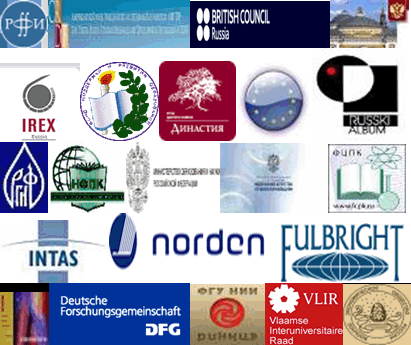 КОНКУРСЫ РОССИЙСКИХ И МЕЖДУНАРОДНЫХ ФОНДОВ И ПРОГРАММ